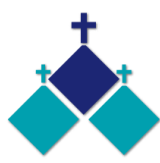 _________________________________________FOURTH SUNDAY OF EASTER		Year B 		20 & 21 April 2024INFORMATION SESSION FOR THE PERMANENT DIACONATEThe Permanent Diaconate is open to single and married men, aged between 30 and 60 years, who want to serve God and the Church as ordained ministers.An information session will be held on Saturday 4th May 2024, 10 – 11.45am at the Catholic Theological College, 278 Victorian Pde, East Melbourne. Ph: 9412 3357ANNUAL SEMINARY ENQUIRY DAYThe annual Seminary Enquiry Day at Corpus Christi College will be held on Saturday May 19, if anyone is interested, please contact the Parish office 9311 3091.JOSEPH'S CORNER          Located at 3 Birmingham St, Yarraville.  Phone 9315 2680. A support service for families of Drug Addiction, providing free counselling services to those in need. More information is available from the Parish Office, or a leaflet in the pamphlet rackSt Theresa’s Parish is committed to the safety of children, young people and vulnerable adultsSummary of Pope Francis’ Message for World Day of Prayer for Vocations by National Catholic RegisterThis year the Church celebrates the World Day of Prayer for Vocations on April 21.“This ultimate calling is one that we must anticipate daily,” the Pope observed. “Even now our loving relationship with God and our brothers and sisters is beginning to bring about God’s dream of unity, peace, and fraternity.”  The Pope noted that this process of discernment assumes a “synodal character,” as the Church has a “polyphony of diverse charisms and vocations.” “Amid the variety of our charisms, we are called to listen to one another and to journey together in order to acknowledge them and to discern where the Spirit is leading us for the benefit of all,” the Pope observed. Francis reinforced this observation by pointing to the theme of the 2025 Jubilee Year, “Pilgrims of Hope.” “We can become for our world messengers and witnesses of Jesus’ dream of a single human family, united in God’s love and in the bond of charity, cooperation, and fraternity,” the Holy Father said.“We are pilgrims because we have been called, called to love God and to love one another, “The Holy Father emphasized that this pilgrimage, or process, is “far from a pointless journey or aimless wandering” but is instead a process by which humans can work “toward a new world where people can live in peace, justice, and love.”Francis also directed this call to today’s youth — especially those who feel estranged or suspicious of the Church — with the Pope encouraging them to bring Christ the “important questions.” “Let him challenge you by his presence, which always provokes in us a healthy crisis. More than anyone else, Jesus respects our freedom. He does not impose but proposes. Make room for him and you will find the way to happiness by following him. And, should he ask it of you, by giving yourself completely to him.”March Report from PLTWelcome Fr Dixon: The Leadership team formally welcomed Fr Dixon to our Parish. He has settled in well and is looking forward to working and praying with our community so that we will “reflect God’s love” in all that we do.Vision/Mission Statement: We have invited the two schools to participate in an art competition whereby they will reflect on what our Vision/Mission Statement is expressing to them. A piece of work will be chosen and used in our Parish handbook. Finance Committee Meeting: We are still looking for a qualified electrician to carry out some urgent works in our churches. If anyone knows someone who would be able to do this paid work, please contact either the Parish office or one of the Leadership Team members. Ministries within the Parish: We discussed what Ministries we offer in our Parish, e.g. Liturgy Ministry – people who prepare our weekly liturgies, Communion to the Sick – people who take communion to Parishioners who are unable to attend our Churches, Hospitality – people who greet Parishioners each week and ensure newcomers are welcomed. We hope to extend our Ministries and invite all Parishioners to share their talents.MASSES THIS WEEK ST THERESA’SDrummartin St, Albion8.30am Friday Reconciliation9am  Friday10.30am  SundayMOTHER OF GODBlanche St, Ardeer10am Wednesday (Pol)9am  Thursday 6pm  Friday  (Polish)5pm Saturday Reconciliation5.30pm  Saturday10.15am  Sunday (Polish)QUEEN OF HEAVENHolt St, Ardeer8am  Wednesday8.30am  Sunday Reconciliation9.00am  SundayRECONCILIATION(Individual Confession) other times by AppointmentHOLY ROSARYBefore Wednesday & Friday MassesCOMMUNION FOR THE SICK      Will be offered Wednesday at QOH, Thursday at MOG, Friday at ST T during the last week of each month. Please call the Parish Office to book an appointment.PARISH DINNER 	       Wednesday 24th April 6pm at Sunshine RSL, Dickson St Sunshine. Please call Ann-Maree 0401 192 079 or Mary A 0418 308 843.PARISH MOVIE MORNING 	Monday 29th April. CLEANERS REQUIREDPeople are needed for a cleaning roster at Mother of God.  If you are able to help, please contact the parish office 9311 3091.COLLECTIONS RECEIVEDThanksgiving $683           Loose Money $313Presbytery $507       Easter Offering $87?*Please NOTE Easter offering amounts seem to have been counted into the Presbytery Collection. PROJECT COMPASSION          THANK YOUOur Parish has raised $2471 to support Caritas Australia.  Thank you to all who have given so generously.  COUNTERS     28th April     Team 5:   M Buhagiar, J ZammitREADINGS    Today                              Next WeekAct 4.7-12                                      Acts 9.26-31Psalm 118                                     Psalm 221+8-9,21-23,26+28-29                  25b-26,27+29,30-31(R.25a)1 John 3.1-2                                  1 John3.18-24John 10.11-18                               John 15.1-8